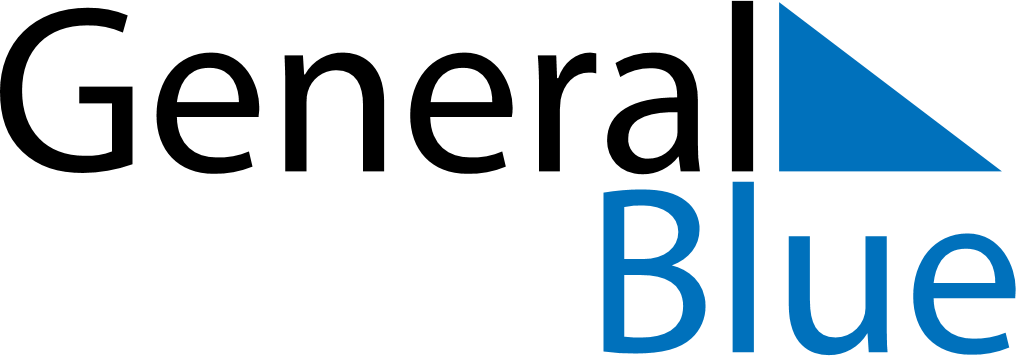 Weekly CalendarAugust 8, 2021 - August 14, 2021Weekly CalendarAugust 8, 2021 - August 14, 2021Weekly CalendarAugust 8, 2021 - August 14, 2021Weekly CalendarAugust 8, 2021 - August 14, 2021Weekly CalendarAugust 8, 2021 - August 14, 2021Weekly CalendarAugust 8, 2021 - August 14, 2021SUNDAYAug 08MONDAYAug 09MONDAYAug 09TUESDAYAug 10WEDNESDAYAug 11THURSDAYAug 12FRIDAYAug 13SATURDAYAug 14